Away Meet Snack PacksGiven the number of Snack Packs, we are asking 2 families to work together.  It is a great way to get to know each other! Please consider working together to make the job easier.  When you sign up, enter your phone number/email in as a comment to make connecting easier. On the ride back from the meets, we are providing a snack pack.  It’s not an exact science so have some fun with it.  Here are some ideas:protein bar - Please include options for those with allergies.piece of fruitstick of cheesejuice boxOther items to consider: veggie sticks, bagel/cream cheeseThis year there are 64 total athletes and 5 managers - refer to Remind for correct count updates for each away meet.REMINDER – NO NUTS OF ANY KIND (better to play it safe) Place all parts into in 1 ziploc bag and label by type - Allergy / No AllergyThe food can be brought to the bus before it leaves for the away meet (at Maple Grove Middle School), or it can be put on the bus at the meet before they return. The swimmers will distribute the food themselves on the bus ride back. Please have your swimmer bring back the bags/coolers & leftovers (if any) with them when they return from meet. EXPENSES:Estimated cost per swimmer - $ 3.00Snack Pack expenses can be reimbursed by the booster club.Please keep all of the original receipts and complete the form on the following page.  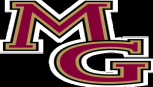 Maple Grove Girls Swim and DiveReimbursement FormInclude receipt(s)  Email copies of receipt along with this request to: mggirlsswimdive@gmail.com or Give printed copy with receipts to Treasurer. Submitted by: ________________________Date:________________ Approved by: ________________________ Date:_________________ Date: 	                                                         Date: 	                                                         See instructions at bottom of form for turn in.  Check #:Payable To:Payable To:Payable To:Payable To:Circle Reimbursement Preference:  Zelle (immediate) or Check (7-10days via USPS)Circle Reimbursement Preference:  Zelle (immediate) or Check (7-10days via USPS)Circle Reimbursement Preference:  Zelle (immediate) or Check (7-10days via USPS)Circle Reimbursement Preference:  Zelle (immediate) or Check (7-10days via USPS)Address: Address: Address: Address: DateEventDescription of Item PurchasedAmountTotal CostTotal CostTotal Cost$